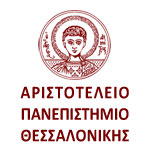 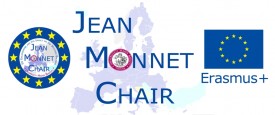 European Integration Journalismαν. Καθηγητής Χρήστος Α. Φραγκονικολόπουλος & Έδρα Jean Monnet European Integration Journalismchfragk@jour.auth.grΔΗΜΟΣΙΟΓΡΑΦΙΑ ΤΗΣ ΕΥΡΩΠΑΙΚΗΣ ΟΛΟΚΛΗΡΩΣΗΣ(EU for Journalists – Politics and Policy Making)Στόχος του μαθήματος είναι η εξέταση και μελέτη το τι κάνει η ΕΕ, πως λειτουργεί, ποια είναι η βασική της δομή και ποιες οι σημαντικότερες εσωτερικές & εξωτερικές πολιτικές. Με την επιτυχή ολοκλήρωση του μαθήματος, οι φοιτητές/τριές (και μελλοντικοί δημοσιογράφοι) θα είναι σε θέση να (α) αναλύουν τον τρόπο με τον οποίο λειτουργεί η ΕΕ, το πως αλληλοεπιδρούν τα θεσμικά της όργανα, (β) καθώς και να κατανοούν τα πλεονεκτήματα και τις αδυναμίες των πολιτικών και του θεσμικού της σχεδιασμού.Ειδικότερα, το μάθημα είναι χωρισμένο σε τέσσερις ενότητες:   ΘΕΣΜΙΚΗ ΔΥΝΑΜΙΚΗ ΤΗΣ ΕΕ.ΟΙ ΣΗΜΑΝΤΙΚΕΣ ΠΕΡΙΟΧΕΣ ΠΟΛΙΤΙΚΕΣ ΤΗΣ ΕΕΕΚΡΟΕΣ/ΑΠΟΤΕΛΕΣΜΑΤΑ ΤΗΣ ΕΥΡΩΠΑΙΚΗΣ ΠΟΛΙΤΙΚΗΣΘΕΣΜΟΘΕΤΗΣΗ ΤΗΣ ΕΞΩΤΕΡΙΚΗΣ ΠΟΛΙΤΙΚΗΣ ΤΗΣ ΕΕΘΕΣΜΙΚΗ ΔΥΝΑΜΙΚΗ ΤΗΣ ΕΕΛειτουργία της ΕΕΣυνήθης Νομοθετική Διαδικασία: Εκτελεστικά (Επιτροπή) και Νομοθετικά  (Συμβούλιο της ΕΕ, Ευρωπαϊκό Κοινοβούλιο) και το Δικαστήριο της ΕΕΕιδικές διατάξεις για την εξωτερική πολιτική…. και άλλοι θεσμοί (όπως η Ευρωπαϊκή Κεντρική Τράπεζα, Κοινωνική & Οικονομική Επιτροπή, Ο Ευρωπαίος Διαμεσολαβητής….) Βιβλιογραφικές και Διαδικτυακές Πηγέςhttps://europa.eu/european-union/about-eu/institutions-bodies_elhttps://europa.eu/european-union/eu-law/decision-making/procedures_elhttp://europedia.moussis.eu/books/Book_2/2/index.tkl?lang=gr&all=1&pos=2&s=1&e=10Α. Glencross, Η πολιτική της Ευρωπαϊκής Ολοκλήρωσης, Ι. Σιδέρης, Αθήνα, 2015 – Κεφάλαιο 4. Ν. Μαραβέγιας, Ευρωπαϊκή Ένωση: Δημιουργία, Εξέλιξη & Προοπτικές, Κριτική, Αθήνα, 2016 – Κεφάλαιο 4ΣΗΜΑΝΤΙΚΕΣ ΠΕΡΙΟΧΕΣ ΠΟΛΙΤΙΚΗΣ ΤΗΣ ΕΕΠροϋπολογισμόςΕυρώ, Ενιαία ΑγοράΚοινωνική & Περιβαλλοντική ΠολιτικήΑγροτική ΠολιτικήΕνεργειακή ΠολιτικήΠολιτική ΑνταγωνισμούΠολιτικές Γνώσεις/εκπαίδευση/κατάρτισηΔικαιοσύνη & ΙθαγένειαΔιεύρυνσηΠολιτικές μετανάστευσης & ασύλουΒιβλιογραφικές και Διαδικτυακές Πηγές http://europedia.moussis.eu/books/Book_2/5/index.tkl?all=1&pos=133http://europedia.moussis.eu/books/Book_2/6/index.tkl?all=1&pos=227https://europa.eu/european-union/topics_elΑ. Glencross, όπ., κεφάλαιο 5. Ν. Μαραβέγιας, όπ, κεφάλαια 2,7, 12-21 ΕΚΡΟΕΣ/ΑΠΟΤΕΛΕΣΜΑΤΑ ΤΗΣ ΕΥΡΩΠΑΙΚΗΣ ΠΟΛΙΤΙΚΗΣΠράξη και πολιτική της ρύθμισηςΠαρεμβατικός ρόλος των θεσμών της ΕΕ – και πως επηρεάζει την εθνική πολιτικήΤο ζήτημα του δημοκρατικού ελλείμματος  Βιβλιογραφικές και Διαδικτυακές Πηγέςhttps://europa.eu/european-union/eu-law/legal-acts_elhttps://europa.eu/european-union/law/application_elhttp://bookshop.europa.eu/el/--pbOA8107147/?CatalogCategoryID=6R8KABstitkAAAEjvJEY4e5LΑ. Glencross, όπ., κεφάλαια 10, 11, 12 Ν. Μαραβέγιας, όπ, κεφάλαια 5, 8, 9   ΘΕΣΜΟΘΕΤΗΣΗ ΤΗΣ ΕΞΩΤΕΡΙΚΗΣ ΠΟΛΙΤΙΚΗΣ ΤΗΣ ΕΕΘεσμοί της Εξωτερικής ΠολιτικήςΔιάκριση μεταξύ της Κοινής Εξωτερικής Πολιτικής και Πολιτικής Ασφάλειας και της Κοινής Πολιτικής Ασφάλειας και ΆμυναςΑναπτυξιακή βοήθεια Βιβλιογραφικές και Διαδικτυακές Πηγέςhttps://europa.eu/european-union/topics/foreign-security-policy_elhttps://europa.eu/european-union/topics/development-cooperation_elhttp://europedia.moussis.eu/books/Book_2/7/index.tkl?all=1&pos=335https://eeas.europa.eu/headquarters/headquarters-homepage/82/about-the-european-external-action-service-eeas_enΑ. Glencross, όπ., κεφάλαιο 8 Ν. Μαραβέγιας, όπ, κεφάλαια 10, 11Παρουσιάσεις(Σοφοκλής Γερούλης)Θέματα παρουσιάσεωνΜελετήστε τους ιστότοπους της Ευρωπαϊκής Επιτροπής, του Ευρωπαϊκού Κοινοβουλίου, του Συμβουλίου της Ευρώπης, του Ευρωπαϊκού Συμβουλίου του Δικαστηρίου της ΕΕ, και καταγράψτε/αναλύστε τους τρόπους με τους οποίους παρέχουν πληροφορίες και ενημέρωση για τις δραστηριότητες και πολιτικές  στους δημοσιογράφους/ρεπόρτερ.  http://ec.europa.eu/index_el.htmhttp://www.europarl.europa.eu/portal/elhttp://www.consilium.europa.eu/el/european-council/http://www.consilium.europa.eu/el/home/http://curia.europa.eu/jcms/jcms/j_6/el/Πως το EuroparlTV (https://www.europarltv.europa.eu/el/home), η υπηρεσία διαδικτυακού βίντεο του Ευρωπαϊκού Κοινοβουλίου, ενημερώνει τους πολίτες των κρατών-μελών, σχετικά με τις δραστηριότητες του Ευρωπαϊκού Κοινοβουλίου αλλά και τις πολιτικές της ΕΕ; Αναζητήστε πληροφορίες για το πόσο σημαντική είναι η λειτουργία του EuroparlTV. Έχει επιρροή και σε ποιο βαθμό ανταποκρίνεται στις ανάγκες ενημέρωσης των πολιτών;  Σε περίπτωση που θέλετε να κάνετε ένα ρεπορτάζ για την νέα στρατηγική ασφάλειας και εξωτερικής πολιτικής που συζητά από το καλοκαίρι του 2016 ο Ύπατος Εκπρόσωπος της ΕΕ για θέματα εξωτερικής πολιτικής και ασφάλειας, που θα αναζητήσετε πληροφορίες - μόνο στον επίσημο ιστότοπο της Ευρωπαϊκής Υπηρεσία Εξωτερικής Δράσης (https://eeas.europa.eu/headquarters/headquarters-homepage/82/about-the-european-external-action-service-eeas_en) ή και στους ιστότοπους της Επιτροπής, του Ευρωπαϊκό Κοινοβουλίου, του Συμβουλίου της Ευρώπης και του Ευρωπαϊκού Συμβουλίου; Γιατί και πόσο χρήσιμοι είναι οι σύνδεσμοι και οι πληροφορίες που παρέχονται;Dossier (Μενέλαος Πειστικός) Είστε ρεπόρτερ/ανταποκριτής μιας μεγάλης και έγκυρης ελληνικής εφημερίδας για ζητήματα της Ευρωπαϊκής Επιτροπής τα τελευταία 10 χρόνια, και ο αρχισυντάκτης σας επιθυμεί να γράψετε μια σειρά από κείμενα για τη διαχείριση της κρίσης της ευρωζώνης τα τελευταία 7 χρόνια. Γνωρίζοντας και έχοντας βιώσει τα αποτελέσματα της πολιτικής των θεσμών (ΕΕ-ΔΝΤ) πως θα συνδυάζατε το ‘εθνικό’ με το ‘ευρωπαϊκό’ και πως θα οργανώνατε την έρευνα σας, προκειμένου να καταλήξετε σε μια σφαιρική και ισορροπημένη ανάλυση/αξιολόγηση για τα εξής ζητήματα: Τα δομικά προβλήματα τις ευρωζώνηςΤα προγράμματα διάσωσης και οι συνέπειες τουςΟι εναλλακτικές πολιτικές και γιατί αυτές δεν έχουν ακολουθηθεί;Η ευθύνη για την κρίση του δημοσίου χρέουςΚριτική και διαμάχη γύρω από την επίδραση της ΕΕ στις εθνικές πολιτικέςΤο δημοκρατικό έλλειμμα στην λήψη αποφάσεων Ο ρόλος της Γερμανίας – ευρωζώνη/προγράμματα διάσωσης  Η ευθύνη του ΔΝΤ/TroikaΟ ρόλος του Eurogroup «Σύγκρουση» Επιτροπής - ΔΝΤΔραστηριότητα/Blog(Ανδρέας Μιχελάκης)Στήσιμο και δημιουργία ενός blog για δημοσιογράφους, που θα παρέχει βασική και απαραίτητη πληροφόρηση για την ΕΕ. Ειδικότερα: μια εισαγωγική ενότητα για την ιστορία, εξέλιξη και θεσμούς της ΕΕμια ενότητα/λίστα με επαφές για ενημέρωση και πληροφόρηση,  με έμφαση στην Υπηρεσία Ενημέρωσης της ΕΕ, την καθημερινή ενημέρωση της Επιτροπής προς τους δημοσιογράφους, τις υπηρεσίες Τύπου του Ευρωπαϊκού Κοινοβουλίου, του Συμβουλίου της ΕΕ και του Ευρωπαϊκού Συμβουλίου, της on line ενημέρωσης,  την οπτικοακουστική υπηρεσία της Επιτροπής και άλλες πηγές ειδήσεων και ενημέρωσης εκτός τη ΕΕ. Γλωσσάρι για την καθημερινή λειτουργία και τις δραστηριότητες και τις πολιτικές της ΕΕ μια ενότητα με τις περιοχές πολιτικής της ΕΕ (ιστορία, αποτελεσματικότητα, προβλήματα, πλεονεκτήματα, καθώς και των κύριων πρωταγωνιστών και εκπρόσωπων Τύπου στην κάθε περιοχή)    